السيرة الشخصية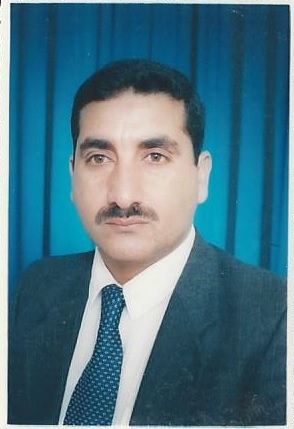 الاوسمة الدولية:وسامين دوليين عن المشاركة في مؤتمر بابل الدولي للابداع حسب الامر الإداري 15733 بتاريخ 24-12-2018 بتوقيع رئيس المؤتمر ا.د. محمد شاكر ناصر الربيعياللجان: الامر 3062 في 10-10-2011 عضو لجنة دليل الرقم الجامعيالامر 3041 في 9-10-2012 عضو لجنة استقبال الطلبه الجدد للعام الدراسي 2011-2012اللامر 2388 في 8-8-2011  عضو فريق عمل لفحص مادة Fiber Board2113 في 12-7-2011لجنة تدقيق المعدلات والتسلسلات لخريجي كليه هندسة المواد للعام الدراسي 2010-20111246 في 20-4-2011   عضو اللجنه الجامعيه لتداول المواد الكيمياويه الخطره4651 في 4-7-2011  لجنه ادخال بيانات التدريسيين في موقع الجامعة الالكتروني4129 في 7-6-2010 لجنة تأهيل البنى التحتيه لكلية الهندسهالامر 1346 في 22-2- 2010 لجنة تزويد ادارة الجودة في كلية الهندسه بمعايير ضمان الجودة والاعتمادية في الاقسامالامر ك ك 3 في 30-3-2009  لجنة مراجعة وتقويم منهج المرحلة الرابعه في قسم الهندسة الكهروكيمياويهلجنة مراجعة وتقويم مناهج علم المواد+ مبادئ عمليات الانتاج + مواد هندسيهالامر 669 في 27-12-2006 لجنه تحقيقيةالامر  18176 غي 14-12-2006 لجنه استعادة الاجهزه العائدة للجامعةالامر 4385 في 26-9-2006 لجنة الوقوف على حالة جهاز الشدالامر 4729 في 22-10-2013عضو لجنة فحص واستلام الاجهزه في قسم هندسة البوليمر والمواد المركبهالامر 5732 في 15-12-2013رئيس لجنة فحص واستلام الاجهزه في قسم هندسة البوليمر والمواد المركبه                                       مراجعة مناهج كيمياء النفط والكيمياء العضويه للمرحلة الاولى في قسم هندسة البوليمر والصناعات البتروكيمياويةالامر 673 في 29-1-2014  عضو لجنة توزيع الاجهزه الموجودة سابقا في قسم المواد اللامعدنيه الى قسمي هندسة البوليمر والصناعات البتروكيمياوية وقسم هندسة السيراميك ومواد البناءالامر 582 في 26-1-2014 لجنة تحديث مفردات مناهج قسم البوليمرات والصناعات البتروكيمياوية وحسب النظام الفصليالامر 3187 في 24-8-2014 لجنة فحص واستلام في قسم هندسة البوليمرات والمواد المركبهعضو فرقة حفظ الامن والنظام في للامر 831 في 23-2-2015الامر 774 في 12-11-2014 رئيس لجنة الارشاد التربوي في قسم هندسة البوليمرات والصناعات البتروكيمياويةالامر الاداري 3363 في 30-8-2015 عضو لجنة ضمان جودة المختبرات في كلية هندسة الموادالامر الاداري 4942 في 14-12-2015عضو لجنة لوضع خطه سنويه لحاجة كل قسم علمي من الكواددر العلميه من ذوي الشهادات العليا من الكفاءات والكادر الوسطي للبت في طلبات التعيين المقدمه للجامعة او الكليه وحسب الهيكليه العلميهالامر الاداري 5241 في 27-12-2015 عضو لجنة الارشاد التربوي  في الكليهعضو لجنة فحص واستلام الاجهزه لكافة الاقسام العلميه حسب الامر 1388 في 1-4-2015رئيس اللجنه الامتحانيه الفرعيه لقسم هندسة البوليمرات والصناعات البتروكيمياويه للعام الدراسي 2015-2016 حسب الامر 4755 في 26-11-2015 عضو لجنة فرز العروض في كلية هندسة المواد لسنة 2016 حسب الامر 855 في 22-2-2016عضو لجنة اتلاف الدفاتر الامتحانيه اعتبارا من العام الدراسي 2007-2008 الى العام الدراسي 2012-2013 حسب الامر 864 في 24-2-2016عضو لجنة اعتدال الاسعار في الكليه حسب الامر 1663 في 10-4- 2016  لجنة الاشراف على تنفيذ وتطبيق المعايير الوطنية للمختبر الجيد ((GLP  - الامر الإداري 4129 في 1-11-2016 بتوقيع العميد د. كاظم فنطيل عضو فريق بحثي لانجاز البحوث المشتركة الخاصة بالمواد المتراكبة عالية الأداء خدمة للصناعة بتوقيع رئيس القسم د. نزار جوادرئيس فريق مقيم في مختبرات الكلية 125 في 9 – 1- 2017.رئيس لجنة الكتب المنهجية التالفة في قسم البوليمرات بالأمر 48 في 7-2-2017رئيس لجنة الاعتراضات لقسم البوليمرات لطلبة الدراسة الأولية لنتائج الكورس الأول للعام الدراسي 2016 -2017 بالأمر 640 في 13-2- 2017رئيس لجنة متابعة تطبيق نظام الجودة داخل قسم البوليمرات والصناعات البتروكيمياوية – الامر الإداري المرقم 65 في 5-3-2017رئيس لجنة كتابة تقرير التقييم الذاتي لقسم هندسة البوليمرات والصناعات البتروكيمياوية بالامر 1347في 10-4-2017 بتوقيع العميد د. كاظم فنطيلرئيس فريق عمل لفحص نماذج من انابيب الخاصة بخط المجاري ومحطة الرفغ الخاصة بمجمع العباس (عليه السلام) السكني التابع للعتبة العباسية المقدسة بالامر 85 في 5-4-2017.رئيس لجنة مناقشة نتائج الكورس الأول للعام الدراسي 2016-2017 حسب الامر 160 في 25-4- 2017.بتوقيع رئيس القسم د.نزاررئيس لجنة وضع الية خاصة لتوثيق الإنجازات العلمية حسب الامر 169 في 2-5-2017 بتوقيع رئيس القسم د.نزاررئيس لجنة مراجعة ستراتيجيات التعليم والتعلم في القسم حسب اراء أعضاء الهيئة التدريسية حسب الامر 172 في 2-5-2017 بتوقيع رئيس القسم د.نزار.رئيس لجنة وضع الية انجاز البحوث التطبيقية حسب الامر 170 في 2-5-2017 بتوقيع رئيس القسم د.نزارعضو لجنة الامتحان التنافسي  حسب الامر 165 في 30-4-2017 بتوقيع رئيس القسم د.نزارعضو لجنة تدقيق كراسة تجارب مختبر فحص المواد اللااتلافي  حسب الامر 181 في 9-5-2017 بتوقيع رئيس القسم د.نزارعضو لجنة متابعة Google scholar بالامر 1821في 3-54-2017 بتوقيع العميد د. كاظم فنطيلعضو لجنة مشترات الأجهزة بالكلية بالامر 2099 في 31- 5 – 2017رئيس لجنة متابعة وضع الخطة الخمسية للقسم  بالامر 202 في 6-6-2017 بتوقيع د . نزارعضو لجنة دراسة انسجام المقررات الدراسية مع اسم القسم العلمي بالامر 204 في 6-6-2017 بتوقيع د . نزاررئيس لجنة تقصي الملابسات التي حصلت في مختبر المواد الكيمياوية العدد 221 في 13-7 -2017 بتوقيع د.نزاررئيس لجنة جرد النواقص الضرورية لتاهيل القسم للعام القادم 220 في 13-7-2017 بتوقيع د.نزاررئيس لجنة اعتراضات الدراسات العليا 2472 في 12-7-2017 بتوقيع د.كاظمعضو فريق عمل لاعداد تقرير مفصل عن التطبيقات الهندسية المرسل من قبل رئيس الجامعة ضمن تطبيقات ال (Viber ) حسب الامر 2510 في 17-7-2017رئيس لجنة الاعتراضات للكورس الأول –بوليمر حسب الامر 53 في 7-2-2018رئيس لجنة فرعية في مناقشات مشاري التخرج للعام الدراسي 2017-2018 حسب الامر 58 في 11-2-2018عضو لجنة الدراسات العليا في الكلية – قسم البوليمر حسب الكتاب 770 في 21-2-2018 بتوقيع العميد د.كاظم-  الامر 196 في 19-4-2018 عضو لجنة الدراسات العليا في القسم بتوقيع د. نزار رئيس القسمالامر 1653 في 23-4-2018 عضو لجنة الدراسات العليا في القسم بتوقيع د.كاظم الامر 194 في 19-4-2018 رئيس لجنة فحص واستلام الأجهزة في القسم بتوقيع د.نزار رئيس القسم.رئيس لجنة متابعة الوصول لمرحلة انجاز التقييم الذاتي  بالامر 222 في 6-5-2018 بتوقيع د.نزارعضو اللجنة العلمية في القسم حسب الامر 229 في 8-5-2018 بتوقيع د نزار علما بانني عضو في هذه اللجنة قبل اكثر من سنةمقرر الدراسات العليا حسب الامر الإداري 265 في 1-7-  2018بتوقيع د.نزاررئيس لجنة الاشراف على النشاطات اللاصفية للطلبة لابتكاار او تصنيع (يوم التصميم) تصميم منظومة لانتاج الوقود من مخلفات الإطارات المستهلكة العدد 728 في 7-10-2018 بتوقيع د.نزاراشراف على ابتكار واختراع منظومة لانتاج الوقود من مخلفات الإطارات المستهلكة العدد 3686 في 9-10-2018 بتوقيع العميد وكالة د.حيدر العذاريرئيس اللجنة الامتحانية الفرعية للدراسات العليا لقسم هندسة البوليمرات والصناعات البتروكيمياوية العدد 3914 في 22-10-2018 بتوقيع العميد وكالة د. حيدر العذاري رئيس لجنة المشاركة مع منظمات المجتمع المدني ورصد المشاكل والأنشطة الطلابية حسب الامر 741 في 9-10-2018 بتوقيعيعضو ومقرر لجنة الدراسات العليا في البوليمر كجزء من لجنة الكلية حسب الامر 3897 في 22-10-2018 بتوقيع العميد د حيدر العذاريدورة تدريبية ( متطلبات السلامة والأمان في المختبرات) حسب الامر 954 في 11-11-2018 بتوقيعيرئيس لجنةدراسة أسباب عدم نجاح الزراعة باستخدام مياه الابار في محافظة بابل حسب الامر 955 في 11-11-2018 بتوقيعيعضو لجنة الامتحان الشامل لطلبة الدكتوراه حسب الام 973 في 18-11-2018 بتوقيعي رئيس لجنة استقبال الطلبة الجدد حسب الامر 977 في 19-11-2018 بتوقيعيعضو لجان الامتحان الشامل لطلبة الدكتوراه حسب الامر 4302 في 19-11-2018 بتوقيع العميد د نزاررئيس لجنة دراسة فتح الدبلوم العالي – بايو في القسم حسب الامر 616 في 17-12-2018 بتوقيعيعضو لجنة فتح قسط جديد بـاسم Department of Biomaterials Engineering حسب الامر 4758 في 17-12-2018 بتوقيع العميد د. نزار. رئيس لجنة انضباطية في تجاوز الطالب مرتضى حسن حسين حسب الامر 647 في 26-12-2018 بتوقيعىعضو لجنة جمع تبرعات لدور العجزة والايتام حسب الامر 4574 في 5-12-2018 بتوقيع العميد د. نزارالامر الإداري الصادر من منتدى المخترعين العراقيين ذي الرقم 132 في 31-12-2018 بتوقيع رئيس المنتدى د. زيدون خلف الساعدي  والذي يشير الى قبول براءتي (فلم بوليمري طبي علاجي) بالتسلسل 32 من ضمن 100 براءة مطلوبة للمشاركة من اصل 291 براءة مشاركة في المؤتمر والمعرض الوطني العاشر لبراءات الاختراع والنماذج الصناعية المزمع عقده في الجامعة الامريكية في السليمانية للفترة 6-7-شباط 2019 بعنوان السليمانية تحتضن المخترعين العراقيين عضو لجنة انضباط الطلبة في الكلية حسب الامر 109 في 8-1-2019عضو اللجنة التحضيرية الندوة ( دور المواد البوليمرية والسيراميكية في توفير الطاقة وانشاء مباني صحية واقتصادية) المقامة يوم 3-2-2019 حسب للامر 284 في 24-1-2019 بتوقيع العميد د. نزار.رئيس لجنة تدقيق تصاميم قاعات قسم البوليمر حسب الامر الإداري 514 في 6-2-2019 بتوقيع العميد د. نزاررئيس لجنة تحديث استمارة رقم 1 الخاصة بجودة التعليم حسب الامر 94 ف 4-3-2019  بتوقيعيعضو لجنة تدقيق نصاب التدريسيين حسب الامر الإداري 1274 في 19-3-2019 بتوقيع العميد د. نزاررئيس اللجنة العلمية لندوة ( دور البوليمرات في الصناعات النفطية) التي عقدت في 28-3-2019 حسب الامر الإداري 1313 في 20 -3 – 2019 بتوقيع العميد د. نزار. (حصلت على شهادة تقديريه) شكر وتقدير:براءات الاختراعالندوات:الندوة الثالثة للهندسة المستدامه في  كلية الهندسة- جامعة بابل بعنوان ( بدائل الطاقة المستدامة في العراق) في 6-5-2014الندوه العلمية الثالثة لقسم الهندسة الكيمياويه- كلية الهندسة- جامعة بابل بعنوان( التأكل في الصناعه المشاكل والحلول) في 29-4-2015عضو اللجنه التحضيريه للندوه العلميه " اعتمادية المختبرات وفق المواصفه الدوليه ايزو 17025/2005" في يوم الاربعاء 18-11-2015 الساعة العاشره صباحا على قاعة المرحوم الدكتور مهدي صالح عيسىالندوة العلميه الحواريه" دور اساتذة الجامعات في مواجهة الحرب النفسيه والارهاب النفسي" في يوم الخميس 19-11-2015 في قاعة الشهيد الصدر- جامعة بابلمحاضر في الندوة التوعويه ( تلوث شط الحلة ....الأسباب والمعالجات) في قاعة السمنرات لكلية هندسة المواد في يوم الأربعاء 13-4-2016 ( المحاضرين : د.جليل كريم أحمد , د. نزار جواد هادي) أمر التكليف بالندوه: 1403 في 24-3-2016ندوة العمل التطوعي ابراز للجانب الإنساني – في 6-4-2016 في قاعة الشهيد جميل حبيب في كلية هندسة المواد ( المحاضر د. حسن علوان بيعي)الندوة العلمية الثالثة عشر للدراسات العليا في قسم الكيمياء – كلية العلوم بعنوان (بحوث الدراسات العليا رافد مهم لتطوير البحث العلمي) – يوم الاثنين 19-12-2016 قاعة عمادة كلية العلومورشة التعليم الالكتروني((Work Shop 1 للتدريسيين المقامة في كلية هندسة المواد في يوم الاثنين 19-12-2016 في مختبر الحاسبات   (المحاضر د. فراس جبار) بعنوان E- Learning via Moodle Program)(معلوماتي لهذه الورشة:Email: polymer7Password: 12Au12**محاضر في ورشة عمل (الفحوصات النفطية وأثرها على الاقتصاد والبيئة) التي أقيمت في قسم هندسة البوليمرات والصناعات البتروكيمياوية يوم الأربعاء 15-3-2017مدير ندوة (تحسين مهارات المهندس بما يتلائم مع سوق العمل) (Enhancing Engineer’s Skills in Accordance with Labor Market)      في يوم الخميس 26-3-2017 بالتعاون مع شركة الدرة العالميةمشارك في الدورة التدريبية وورشة العمل المقامة في جامعة جابر بن حيان – كلية الطب للفترة من 16-20/4/2017 بعنوان( تقنية تفاعل البلمرة المتسلسل الكمي - 	Quantitative PCR  ) حسب الامر 1473 في 17-4-2017.مشرك في دورة (ستراتيجيات الارشاد السلوكي والمعرفي في الوحدات الارشادية التابعة للجامعة) حسب الامر 28852 في 25-10-2017 بتوقيع مساعد رئيس الجامعة للشؤون العلمية د. قحطان الجبوريمحاضر في ندوة تكنلوجيا وفحوصات القطفات البترولية 7 -1- 2018محاضر في مركز التعليم المستمر وتطوير الكوادر في دورة تكنلوجيا النفط للفترة من 5-8-2018 الى 23-8-2018 وحسب مذكرة المركز أعلاه ذي العدد 18883 في 14-8-2018.استشاري في لجنة التربية والتعليم في مجلس محافظة بابل حسب الامر الإداري 26 في 13-1-2019 بتوقيع العميد د. نزارشهادة تقديرية من مساعد رئيس الجامعة للشؤون العلمية د. قحطان الجبوري لمشاركتي بيوم التصميم بتاريخ 28-1-2019عضو اللجنة التحضيرية لندوة ( دور المواد البوليمرية والسيراميكية في توفير الطاقة وانشاء مباني صحية واقتصادية) بالتعاون مع شركتي لايدا الألمانية لمضافات البناء ولافارج الفرنسية للسمنت بتاريخ 3-2-2019 وتحصلت على شكر وتقدير من مدير شركة لايدا.إقامة دورة تدريبية بعنوان ( متطلبات السلامة والأمان في المختبرات) حسب الامر 542 في 10-2-2019 بتوقيع العميد د نزاررئيس لفريقي عمل وعضو فريق ثالث حسب الامر الإداري 710 في 19-2-2019 بتوقيع العميد د نزار محاضر في دورة التعليم المستمر 4880 في 13-2-2019 : للفترة من 10-24/ 2 / 2019 بعنوان خواص النفط والغاز الطبيعي ... بالاشتراك مع  د. حميد حسين علوانعقد ورشة عمل بتاريخ 24-2-2019 حول نظام المقررات حسب الامر الإداري 885 في 27-2-2019 بتوقيع المعاون العلمي د. عبد الرحيم.إقامة رشة عمل بتاريخ 28-4-2019 مع د. هناء + طالبة الماجستير أسماء رشيد حسن بعنوان (مغلفات الماء البوليمرية القابلة للاكل) حسب الامر ................إقامة رشة عمل بتاريخ 30-4-2019 مع د. جليل + طالبة الماجستير ذرى عبد الأمير حسين بعنوان (المواصفات الفيزياوية والكيمياوية للاثيلين كلايكول) حسب الامر ................إقامة رشة عمل بتاريخ 2-6-2019 مع د. محمد المعموري + طالبة الدكتوراه سرى كامل محمد بعنوان (استخدام البوليمرات في ترميم العظام) حسب الامر ................إقامة رشة عمل بتاريخ 2-6-2019 + طالبة الدكتوراه ديار حسين حبيب بعنوان (متراكبات مطاطية لغرف العمليات الجراحية) حسب الامر ................الايفادات:شراء مستلزمات مختبريه  في 28-9-2010الجامعة التكنلوجيه للاطلاع على مختبرات قسم النفط في 8-11- 2015زيارة مختبرات في وزارة العلوم والتكنلوجيا بالامر 1595 في 25-4-2017ايفاد الى تركيا – إسطنبول للفترة  من 6-7-11-2017لالقاء بحثين في مؤتمرمركز البحث والتطوير النفطي في وزارة النفط في يوم الاثنين 5-11-2018 لمعرفة مدى تطابق المناهج الدراسية مع متطلبات العمل في الوزارة العدد 3860 في 18-10-2018ايفاد للمشاركة في مؤتمر ومعرض الجامعات والكليات والمعاهد الدولي الأول المقام من قبل شركة الصقر في معرض بغداد الدولي يوم الثلاثاء 4-12-2018 حسب للامر الإداري 4529 في 3-12-2018 بتوقيع العميد د. نزار ( برفقة د. علي هوبي       .......    د. ماجد محيي)ايفاد الى جامعة الكوفة – كلية الهندسة يوم الخميس 18-4-2019 لمراجعة الاستعدادات للامتحان التقويمي برفقة د. عبد الرحيم  د. شاكر  د. سعد تقييم البحوث:تقييم براءات الاختراع:الإشراف على الدراسات العليا:المناقشات في الدراسات العليا:تقويم علمي للرسائل والاطاريحالانواط: نوط دولي  عدد 2 في مؤتمر بابل الدولي الأول للابداعمتعلقات الترقيةاشراف على أنشطة طلابية ( عرض البوسترات واللوحات الفنية للطلبة) حسب الامر الإداري ذي العدد 214 في 3-5-2018 بتوقيع رئيس القسم د.نزاررئيس لجنة الاشراف على النشاطات اللاصفية للطلبة لابتكار او تصنيع (يوم التصميم) لتصميم منظومة لانتاج الوقود من مخلفات الإطارات المستهلكة حسب الامر الإداري 728 في 7-10-2018 بتوقيع رئيس القسم د. نزار ثم تبعه امر اداري بتوقيع العميد وكالة د. حيدر العذاري 3686 في 9-10-2018 يتضمن ثمانية مشاريع كتاب دائرة حماية وتحسين البيئة في منطقة الفرات الأوسط – مديرية بيئة بابل ذي العدد 4493 في 23 -10-2018 الذي يؤكد ان البحث الموسوم ( تحضير وقود وأسود الكربون من مخلفات الإطارات المستهلكة) يساهم في معالجة مشكلة التلوث البيئي في المجتمع.رئيس اللجنة التحضيرية لندوة (البوليمرات في التطبيقات الطبية والحياتية) التي أقيمت في كلية هندسة المواد بتاريخ 26-11-2018  وحسب الامر الإداري 4299                   في   19-11-2018    وتحصلت على شهادة تقديرية. عضو اللجنة التحضيرية لندوة ( دور المواد البوليمرية والسيراميكية في توفير الطاقة وانشاء مباني صحية واقتصادية) بالتعاون مع شركتي لايدا الألمانية لمضافات البناء ولافارج الفرنسية للسمنت بتاريخ 3-2-2019 وتحصلت على شكر وتقدير من مدير شركة لايدا. شهادة تقديرية من مساعد رئيس الجامعة للشؤون العلمية د. قحطان الجبوري لمشاركتي بيوم التصميم بتاريخ 28-1-2019 شهادة مشاركة من شركة ايركس الامريكية لمشاركتي بيوم التصميم THE 2018 DESIGN DAY CHALLENGE رئيس اللجنة العلمية لندوة ( دور البوليمرات في الصناعات النفطية) حسب الامر1314 في 20-3-2019البحوث التطبيقية: صحة بابل صحة بابل – طالب الماجستير رامي ستار جبار حسب كتاب مركز التدريب والتنمية البشرية في دائرة صحة بابل ذي العدد 199 قي 11-2-2019 وذلك إشارة الى كتابنا ذي العدد 499 في 6-2-2019  وعنوان البحث هو:  Prevent intravenous therapy (IV) tubing contamination by addition of magnesium oxide to silicone rubber.عودة جبار بريهي المسعوديالاسم الثلاثي واللقبأستاذ مساعدالدرجة العلميةدكتوراهاللقب العلميالجنسية العراقيةتاريخ  التولد1-12-1964الديانةمسلمالحالة الزوجيةمتزوجعنوان السكنبابل – ناحية أبي غرقرقم الهاتف النقال07813463991عنوان العملجامعة بابل- كلية هندسة المواد- قسم البوليمرات والصناعات البتروكيمياويةالبريد الالكترونيauda_1964@yahoo.comالبريد الرسمي mat.auda.jabbar@uobabylon.edu.iqعضوية  النقابات والجمعياتMember of Iraqi union of Engineers since 1986 Member of Iraqi Society of Nanotechnology.Member of Iraqi Society of Polymersالمستمسكات الشخصيهالمستمسكات الشخصيهالمستمسكات الشخصيهالمستمسكات الشخصيههوية الاحوال المدنيه006000077 في 5-5- 2011السجل 205  الصحيفه 40845جهة الاصدار: ابي غرقشهادة الجنسيهالرقم 464366  في 6-8-1981جهة الاصدار: بغدادبطاقة السكن2066322  في 17-6- 2008رقم الاستماره 9130جهة الاصدار: ابي غرقجواز السفرA 1172754في 19-2-2011جهة الاصدار: بابلالبطاقة التموينيه143650المحله 1        ز-12     دار 2287مركز تموين 599البطاقة الذكيه5-34246989في 1-7-2011جامعة بابلالشهاداتالشهاداتالشهاداتالشهاداتالشهاداتالشهاداتالشهادةالجهة المانحةسنة التخرجالتخصص العامالتخصص الدقيقتاريخ الحصول على الشهادةبكالوريوس هندسة كيمياويةجامعة بغداد- كلية الهندسة- قسم الهندسة الكيمياوية1985-1986هندسة كيمياويةهندسة كيمياوية9 في2614-7-1986دبلوم عالي الجامعة التكنلوجية- قسم الهندسة التكنلوجيه26-3- 1992هندسة كيمياويهصناعات كيمياويه1771 في 26-3-1992ماجستير هندسة موادجامعة بابل- كلية الهندسة- قسم هندسة المواد16-4- 2008 هندسة موادهندسة البوليمرات والمواد المركبةدع /6114  في  16-4-2008دكتوراه هندسة بوليمراتالجامعة التكنلوجية-قسم هندسة المواد2015هندسة موادهندسة البوليمراتدع/  1620 في 8-11-2015عناوين الاطاريحعناوين الاطاريحعناوين الاطاريحالماجستيرالعنوان بالعربيةتحضير مواد مطاطية مركبة ودراسة استخدامها في الوسائد لامتصاص الاهتزازاتالماجستيرالعنوان بالانكليزيةPreparing Rubber Composites Materials and Studying Their Uses in Mounting for Absorbing Vibrationsالدكتوراهالعنوان بالعربيةتصنيع وتوصيف متراكب متقدم  من الكاربوكسي مثيل سليلوز - النشا ومواد نانويه مع تطبيقاتهالدكتوراهالعنوان بالانكليزيةSynthesis and Characterization of Advanced CMC/Starch/Nanomaterials Composite and its Applicationsالخدمة الوظيفيةالخدمة الوظيفيةالخدمة الوظيفيةتاريخ أول تعيين في دوائر الدولة22-11-1986 .................................مدة الخدمة خارج التعليم العالي18سنه و4شهر و20 يوم.................................تاريخ أول تعيين في التعليم العالي11-4- 2005(كلية الهندسة- بابل)الامر الاداري1287-هـ 1 في 13-4-2005تاريخ النقل من كلية الهندسة الى كلية هندسة المواد11-4-2011(المباشرة)الامر الجامعي   موارد-6689 في 22-3-2011المناصب في التعليم العاليالمناصب في التعليم العاليمدير شعبة التسجيل وشؤون الطلبة-كلية هندسة الموادالتكليف: الامر 1893 في 22-6-2011الاعفاء: الامر 3899 في 15-12-2011مقرر قسم هندسة البوليمر والمواد المركبهالتكليف: الامر 3684 في 22-9-2015     اعتبارا من 1-10-2015الاعفاء:رئيس قسم هندسة البوليمرات والصناعات البتروكيمياويةالتكليف : الامر 604 في 8-2-2017الاعفاء: الامر 738 في 21-2-2017رئيس قسم هندسة البوليمرات والصناعات البتروكيمياويةالتكليف : الامر 1162 في 28-3-2017الاعفاء: الامر تكليف بمهام تسيير اعمال قسم هندسة البوليمرات والصناعات البتروكيمياويةالامر 4101 في 11-11-2018 بتوقيع العميد وكالة د.نزار جواد هاديالترقياتالترقياتالترقياتالى مدرس مساعدتاريخ الاستحقاق: 7-5-2008الامر الجامعي ت- 7362 في 7-5-2008من مدرس مساعد الى مدرستاريخ الاستحقاق: 7-5-2011الامر الجامعي ت- 24548 في 25-10-2011من مدرس الى أستاذ مساعدتاريخ الاستحقاق 24-4-2016الامر الجامعي 26901 في 23-11-2016 بتوقيع رئيس الجامعةالبحوث المنشورةالبحوث المنشورةالبحوث المنشورةالبحوث المنشورةتاسم البحثالمشاركونمعلومات النشر1تأثير أسود الكربون في المواصفات التخميدية لخليط مطاطيد. محمد المعموري , د. نجم عبد الامير, عودة جبار, نافع سعد, يوسف حسين, أحمد عبد الحمزة, صلاح حسن صبيحمجلة جامعة بابل-العلوم-العدد (1) المجلد16 (عدد خاص للمؤتمر العلمي العاشر لجامعة بابل للفترة من 6الى7-5-2008 )عدد الصفحات :9ارقام الصفحات:148-1572Design and Prepared a New Rubber Composite for Absorption of Vibration in an Electrical Generators د. محمد المعموري , د. نجم عبد الامير, عودة جبارالمجلة العراقية للهندسة الميكانيكية وهندسة المواد , العدد 3, المجلد 9 , ت2 - 2009 ,عدد الصفحات :11ارقام الصفحات:383-393The Iraqi Journal For Mechanical And Material Engineering,Vol.9,No.3, 2009.3معجل جديد لنظام فلكنة المطاط الطبيعي ومطاط الستايرين- بيوتادايينعودة جبار, جاسم عاجل ,أحمد عبد الحمزهمجلة جامعة بابل- العدد (4) المجلد17, ك 1-2009عدد الصفحات :12ارقام الصفحات:1752-17634معالجة التأثيرات السلبية للكاؤولين على خصائص نظام الانضاج للمطاط الطبيعيعودة جبارمجلة جامعة بابل- العدد (3) المجلد18-20105دراسة تأثير الكاؤولين في تصميم عجنه مطاطية لإطارات الطائراتعودة جبار, د. محمد المعموريالمجلة العراقية للهندسة الميكانيكية وهندسة المواد ( عددB  - خاص بالمؤتمر العلمي السنوي الاول لكلية الهندسة- جامعة بابلللفتره من 17 الى 18-5-2009)الصفحات  269-2776Study the Possibility of Using an Elastomeric Blend as a Plastic Interfacial Media in Ultrasonic Transducer عودة جبار, د. محمد المعموري, د. عبد الكريم رشيد البيرمانيالمجلة العراقية للهندسة الميكانيكية وهندسة المواد( عدد خاص بالمؤتمر العلمي الاول لكلية هندسة المواد- جامعة بابلللفتره من 27 الى 28-12-2010)ملاحظه: تم نشره في مجلة جامعة بابل – للعلوم الهندسية المجلد( الخامس والعشرون) العدد (الاول) 20177Proposed cross-linking model for carboxymethyl cellulose/ starch superabsorbent polymer blendAudaJabbarBraihi-SihamaIssaSalih- Fadhel Abbas Hashem- Jaleel Kareem AhmedInternational Journal of Material Science and Applications,2014, 3(6),363-3698Viscoelastic and rheological properties of carboxymethyl cellulose/starch/Graphite oxide as superabsorbent hydrogel Nano Composite (SHNCs)AudaJabbarBraihi-SihamaIssaSalih- Fadhel Abbas HashemInternational Journal of Material Science and Applications,2015; 4(2-1): 30-36Published online December 24, 2014 9Synthesis and Characterization of  Nano Composite for High VoltagesAuda Jabbar Braihi, Ali Yahya Muneer,Asraa Rzaq JwadThe Iraqi Journal For Mechanical And Material EngineeringSpecial Vol, Part II, 2016PP: 481-49310Effect of Graphite on the Properties of Natural RubberAudaJabbarBraihi-  Jaleel K. Ahmed BanJewadKhadim- Nabil Hasan Hameedمجلة جامعة بابل- للعلوم الهندسيه المجلد (الرابع والعشرون) العدد الثالث 2016Pp:617-624Effects of asbestos  on the electrical and thermal conductivities of natural rubberAuda Jabbar Braihi-  Jaleel Kareem Ahmedتم درجه في خطة 1-10 -2015 الى 1-1-201611Preparation and Characterization of Concrete Reinforced by the Super-Absorbent Hydrogel Nano Composites (SAHNCs) Used for Construction Applications Sihama I. Salih                             Fadhel A. Hashem                        Auda J. BraihiAdvances in Natural and Applied SciencesVol. 10, No. 14 (SEPTEMBER), 2016Scientific Journal Impact Factor (SJIF 2012 = 2.698).Journal index in ANNA LIST II.2016 September 10(13): pages 112-12412(Polyvinyl Alcohol-Iodine) Bio-Composites and Their Applications International Journal of Pharmaceutical and Phytopharmacological Research (eIJPPR) |October 2017 | Volume 7 | Issue 5 | Page 1-8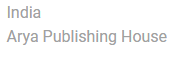 13Synthesis, Physical and Rheological Properties of Troger BasePolymerSadiq A. Karim1*, Auda J. Braihi2Journal of Global Pharma Technology 2017; 12(9):30-35الهند Q4 SCOPUS14Optimization of Nano Graphite Oxide Concentration for Super Absorbent Nano Composites  Polymeric Materials Sihama Issa Salih            Fadhel Abbas Hashem                     Auda Jabbar Braihiتم درجه في خطة 1-1 -2016 الى 1-3-2016تمت المشاركه به في مؤتمر إسطنبول قبول نشرمن مجلة Journal of Engineering and Applied Science – Q3- SCOPOUUS بتاريخ 8-1- 2018تم نشره في 13 ( Special Issue 10)8228-8232    2018 [ Medwell Journals] ISSN :1816-949X15Effects of Polymeric Additives on the Properties of  Oil Drilling Muds.Auda Jabbar Braihi, Reyam Jumaa Jehad, Sajjad Hamead Enadتمت المشاركه به في مؤتمر إسطنبول قبول نشرمن مجلة Journal of Engineering and Applied Science – Q3- SCOPOUUS بتاريخ 8-1-2018تم نشره في 13 ( Special Issue 10)8233-8237    2018 [ Medwell Journals] ISSN :1816-949X16Copolymer Production from Poly(Vinyl Alcohol)Jaleel Kareem Ahmed, Auda Jabbar Braihi, Dalal abbass Kadhamمجلة جامعة بابل – العلوم الهندسية –المجلد السادس والعشرون – العدد الخامس -  2018  Journal of University of Babylon, Engineering Sciences, Vol.(26), No.(5): 201817Prepare Medical Polyvinyl Alcohol-Iodine As a Pressure Sensor and Investigate its Physical PropertiesAuda Jabbar Braihi, Jaleel Kareem Ahmed, Dalal Abbass Kadham International Journal of Pharmaceutical and Phytopharmacological Research (eIJPPR) |February 2017 | Volume 7 | Issue 1 | Page 34-4118 Effect of Flow Behavior on the Production of PVA/Dextrin MicrospheresNizar Jawad Hadi, Auda Jabbar Braihi, Srara Kareem MohammedBICEIT2018 المجلد 8 السنة 2019 الصفحات 214 - 22119Fabrication and Characterization of Peizoelectric Polymer Nano Composites for Humidity Sensor ApplicationsAuda Jabbar Braihi, Ahmed Amir Falieh, Mostafa Mohammed HusseinBICEIT2018	المجلد 8 السنة 2019 الصفحات 434 - 43920Effect of Nano Silver on ABS Polymer As Antibacterial Material for Medical DeviceJaleel Kareem Ahmed,    Auda Jabbar Braihi, Rami Sattar JabbarBICEIT2018المجلد 8 السنة 2019 الصفحات  208 -21321Synthesis and Characterization of Novel Cement/Polyvinyl Pyrrolidone-Carboxymethyl Cellulose-Y2O3 Nanocomposites for Piezoelectric ApplicationA Hashim, AJ Braihi, FL Rashid, MS HashimAdvanced Science, Engineering and Medicine 11 (5), 419-422, 2018سكوبس – الولايات المتحدة الامريكية	ISSN: 21646635,216466275015-ongoing22Novel of Piezoelectric Application for Cement Mortar/CMC-PVP-ZrO2 NanocompositesAJ Braihi, A Hashim, FL Rashid, MS HashimAdvanced Science, Engineering and Medicine 11 (5), 419-422, 2018سكوبس – الولايات المتحدة الامريكية23Drag Reduction of Iraqi Crude Oil Flow In Pipelines by Polymeric AdditivesFarhan Lafta Rashid, Akram Jassim Jawad, Auda J.Braihi, Ahmed HashimInternational Journal of Mechanical Engineering and Technology (IJMET)Volume 9, Issue 13, December 2018,PP: 1049-106024Antifungal and Antibacterial of Novel Mortar / CMC –PVP-ZrO2 NanocompositesFarhan Lafta Rashid, Akram Jassim Jawad, Auda J.Braihi, Ahmed Hashim,  Naheda HumoodالتأكدJournal of Bionanosience Vol. 3, pp:1-3, 12, 2018الناشر:American Scientific Publishers25Development the fracture toughness for the heat cured acrylic by blending it with natural rubber or silicone rubber and reinforced by pomegranate peels powder Sihama Issa Salih            Hussein Sadeq26Effect of Propolis-Silver Nanoparticles on some properties of Polyurethane for Catheterization Tubing ApplicationsAuda Jabbar Braihi, Jaleel Kareem Ahmed, and Rami Sattar Jabbarمؤتمر جامعة العين الدولي العلمي الأول27 Mechanical Properties of Poly Methyl Methacrylate Filled with Orange PeelsSihama Issa Salih            Hussein Sadeq Second International Conference on Engineering and Innovative Technology (SU-ICEIT-2019) April 14-16, 2019المؤتمراتالمؤتمراتالمؤتمراتالمؤتمراتتاسم المؤتمرتاريخ الانعقادالمكان1 المؤتمر العلمي العاشر لجامعة بابلللفترة من 6الى7-5-2008جامعة بابل2المؤتمر العلمي السنوي الاول لكلية الهندسة- جامعة بابلللفتره من 17 الى 18-5-2009جامعة بابل – كلية الهندسة3المؤتمر العلمي الاول لكلية هندسة المواد- جامعة بابلللفتره من 27 الى 28-12-2010جامعة بابل – كلية هندسة المواد4الجامعة التكنلوجية نانو2013الجامعة التكنلوجية5المؤتمر الاول للجودة في التعليم العالي للكليات الهندسية والعلميه في جامعة بابلللفتره من 6 الى 7-3-2013منتجع بابل6المؤتمر الدولي الاول لتطبيقات الليزر والمواد المتقدمه1st International Conference On Laser Applications And Advanced Materials16-18-12-2014الجامعة التكنلوجيه7المؤتمر العلمي الدولي الثالث لكلية هندسة المواد20-21-5-20158المؤتمر الدولي الثاني للمواد والهندسة الميكانيكية 6-7 – 11-2017إسطنبول (كان من المقرر ان يعقد في شرم الشيخ – مصر)9مؤتمر بابل الدولي الأول للهندسة وتكنلوجيا المعلومات FIRST BABYLON INTERNATIONAL CONFERENCE FOR ENGINEERING AND INFORMATION TECHNOLOGY (BICEIT2018)11-12/10/2018جامعة بابل 10مؤتمر بابل الدولي الأول للابداع28-29/11/2018جامعة بابل كلية التربية الأساسيةتمت المشاركة ببرائتي اختراع وتم الحصول على وسامين دوليين للابداع الدولي وشهادة تقديرية ودرع11مؤتمر ومعرض الجامعات والكليات والمعاهد الدولي الأول المقام من قبل شركة الصقر4-12-2018القاعة رقم 5 في معرض بغداد الدوليبرفقة د. علي هوبي + د. ماجد محي شكر12معرض براءات الاختراع والاعمال الإبداعية الذي أقيم في جامعة النهرين على هامش اعمال ورشة المراة الناجحة في الكيمياء Successes Women in Chemistry24-12-2018قاعة الرافدين – كلية الهندسة – مجمع الجادريةالمشاركة بمؤتمر ومعرض الاعمار 2019 ( بالابتكار نعزز الابداع)بداية 2019الحصول على شكر وتقدير من السيدة  بنكين ريكاني وزيرة الاعمار والاسكلن والبلديات والاشغال العامةترقم الامر وتاريخهنوع التكريمالسببجهة التكريم1 هـ / 7/ 3798 في 7-9-2005شكر وتقديرالجهود المبذوله في انجاز المهام في توفير اساسيات افتتاح قسم الهندسه الكهروكيمياويهعميد كلية الهندسة2 5288/هـ 1 في 8-9-2008شكر وتقديرتنظيم وتطوير مختبرات حركيات التفاعلعميد كلية الهندسة32915/  هـ 1 في 13-5-2008شكر وتقديرللمشاركة في دورة اكسلعميد كلية الهندسة47950/هـ 2 في 22-11-2009شكر وتقديرحصولي على المركز الثاني من بين 54 مشترك في الدوره27  لطرائق التدريسعميد كلية الهندسة55873/هـ 2 في 8-9-2010شكر وتقديرادخال بيانات التدريسيين في موقع الجامعة الالكتوني خلال اسبوععميد كلية الهندسة65949/  هـ1 في 16-9-2010شكر وتقديرحصول كلية الهندسه على المركز الاول في تقييم الاداء الجامعي لكليات الهندسة في العراق والبالغ عددها26 كليه والمركز الاول لكليات جامعة بابل والبالغ عددها18 كليهعميد كلية الهندسة7ت د/ 1737في 3-4-2011شكر وتقديرلحصولي على المرتبه الاولى في التقييم الوزاري لاداء التدريسيين بمن هم بمرتبة (مدرس مساعد)رئيس جهاز الاشراف والتقييم العلمي في الوزارة8شكر وتقديرلحصولي على المرتبه الاولى في التقييم الوزاري لاداء التدريسيين بمن هم بمرتبة (مدرس مساعد)رئيس الجامعة92855 في 26-9-2011شكر وتقديراجتياز دورة الجودة( التدقيق الداخلي)عميد هندسة المواد3778 في 11-12-2011شكر وتقديرالجهود المبذوله في تسجيل الطلبه الجددعميد هندسة المواد4006 في 21-12-2011شكر وتقديرومكافأهالجهود المبذوله في انجاز الاعمال الموكله بدقه واخلاصعميد هندسة المواد2406 في 6-7-2011شكر حضور حفل تخرج طلبة الجامعةعميد هندسة المواد118 في 10-1-2012شكرالجهود المبذولهعميد هندسة المواد2182 في 8-5-2013شكر وتقديرانجاح العمليه التعليميه خلال الفصل الدراسي الثاني للعام الدراسي2012-2013عميد هندسة المواد وكالة5915 في 30-12-2012شكر وتقديرومكافأة للجهود المتميزه المبذوله في استلام الاجهزه المختبريه من مندوب شركة فضاء العلم وتابعة اعمال الصيانه الكهربائيه في قسم هندسة البوليمراتعميد هندسة المواد وكالة 788 في 6-2-2014شكرللجهود المتميزه المبذولهعميد هندسة المواد1580 في 27-3-2014شكرللجهود المتميزه المبذولهعميد هندسة المواد10613 في 8-4-2014شكرللجهود المتميزه المبذولهمساعد رئيس الجامعة788 في 6-2-2014شكر وتقديرللجهود المتميزه المبذوله في امتحانات الفصل الاول للعام الدراسي 2013-2014عميد هندسة المواد وكالة 2661 في 1-7-2014شكر وتقديرللجهود المتميزه المبذوله في انجاح العمليه التدريسية للعام الدراسي 2013-2014عميد هندسة المواد5690 في 3-12-2014شكر وتقديرنشر بحث في احدى المجلات العالمية الامريكيهعميد هندسة المواد4602 في 18-11-2015قدم وظيفي لمدة سنه لغرض الترفيعالحصول على شهادة الدكتوراهعميد هندسة المواد4607 في 18-11-2015منح مخصصات شهادة بمقدار 100% من الراتب الاسمي واعتبارا من 8-11-2015عميد هندسة المواد4761 في 6-12-2015شكر وتقديرللجهود المتميزه المبذوله خلال اداء المهام في اللجنه التحضيريه للندوه العلميه الخاصة باعتمادية المختبراتعميد هندسة المواد5036 في 16-12-2015شكرللجهود المتميزه المبذولهعميد هندسة المواد807 في 12 -1- 2016تثمين جهودرئيس الجامعة39 في 13-12- 2016مكافئة 250000وتقدير أعضاء اللجنة الامتحانية المركزيه للعام 2015 -20164766 في 14-12- 2016شكرللجهود المتميزه المبذولهعميد هندسة المواد5054 في 29-12- 2016للجهود المتميزه المبذوله من قبل أعضاء مجلس الكليةعميد هندسة الموادموارد /ت ش  / 9642مباركة جهودتثمين للجهود المبذولة في ندوة( تحسين مهارات المهندس بما يتلائم مع متطلبات سوق العمل)رئيس الجامعةموارد /ت ش  / 13884 في 28-5-2017شكر وتقديرلحصولي على المركز الأول في دورة (اساسيات تفاعل انزيم البلمرة الكمي qPCR  المقامة في جامعة جابر بن حيان – كلية الطبرئيس الجامعةموارد /ت ش  / 26170 في 5-10-2017شكر وتقديرتقدير وتثمين للجهود التي ساهمت في حصول براءة ( تصنيع متراكب بوليمري نانوي فائق الامتصاصية من عشبة زهرة النيل الضارة واستخدامه في تمتين الكونكريت ومكافحة التصحر واسرة مرضى الروماتيزم)رئيس الجامعةشكر وتقديرمشاركة في يوم العلمرئيس الجامعة4616 في 4-12-2017قدم لمدة شهر لأغراض العلاوة والترفيعمشاركة في يوم العلمعميد كلية هندسة المواد6275 في 11-3-2018شكر وتقديرنشر بحث (Synthesis ,Physical and Rheological Properties of Troger Base Polymer)في مجلة علمية ذات معامل تاثير عالمي رئيس الجامعة1411 في 14-3-2018منح قدم شهر لأغراض العلاوة والترفيعللغرض اعلاهعميد كلية هندسة المواد6300 في 11-3-2018شكر وتقديرنشر بحث ( Polyvinyl Alcohol Iodine Bio Composites and Their Applications) في مجلة علمية ذات تاثير عالمي رئيس الجامعة1137 في 14-3-2018منح قدم شهر لأغراض العلاوة والترفيعللغرض اعلاهعميد كلية هندسة المواد794  في 7-3-2018شكر وتقديرفحص وتقييم براءات الاختراع العراقيةسعد عبد الوهاب عبد القادر رئيس الجهاز المركزي للتقييس والسيطرة النوعية – وزراة التخطيط1655 في3-4-2018 2شكر وتقديرانجاز كتابة تقرير التقييم الذاتي لقسم هندسة البوليمرات 2016-2018عميد كلية هندسة الموادموارد ت ش 23596 في 10-10-2018شكر وتقدير للمشاركة بيوم العلمرئيس الجامعة3793 في 16-10-2018قدم لمدة شهر لأغراض العلاوة والترفيعد. حيدر العذاري عن العميدموارد ت ش 28410 في 3-12-2018شكر وتقديرنشر بحث في مجلة عالمية ذات معامل تاثير Preparing Medical polyvinyl-Alcohol – Iodine As A Pressure Sensor and Investigation its Physical Propertiesرئيس الجامعة 4568 في 5-12-2018شكر وتقديرمشاركة فعالة في الندوة العلمية التي أقيمت في قسم البوليمرالعميد د. نزارشكر وتقدير من شركة لايدا الألمانية  لمضافات البناء للسعي المتواصل في دعم القطاع الاكاديمي والصناعيمدير الشركة – فرع العراق فالح الزهاوي (شركة الرواد لايكوكيم)شكر وتقديربسبب المشاركة بمؤتمر ومعرض الاعمار 2019 ( بالابتكار نعزز الابداع) من السيدة  بنكين ريكاني وزيرالاعمار والاسكلن والبلديات والاشغال العامة8363 في 18-3-2019شكر وتقديراشراف على الدراسات العليا وانهاء الدراسة ضمن المدة المحددةر. الجامعة1322 في 24 – 3 -2019قدم لمدة شهر لأغراض العلاوة والترفيعنظرا لتوجيه كتاب شكر وتقدير من ر. الجامعةالعميد د . نزارتاسم البراءةالمشاركونمعلومات البراءة1تصنيع متراكب بوليمري نانوي فائق الامتصاصية من عشبة زهرة النيل الضارة واستخدامه في تمتين الكونكريت ومكافحة التصحر واسرة مرضى الروماتيزمSynthesis of superabsorbent nano composite from aggressive water hyacinth and utilizing it in combating desertification, concrete strengthening, and rheumatisms patients beds.Iraqi classification: 4International classification: C04B16/02Patent No. 4988Patent date 16-7-2017د. سهامة عيسى صالح + عودة + د. فاضل عباس هاشمرقم البراءه: 4988رقم الطلب 372/2016تاريخ تقديم الطلب 14-8-2016رقم طلب الاسبقية 52 التصنيف العراقي 4التصنيف الدولي C04B16/02C04B24/383تاريخ منح البراءة 16-7-20172فلم بوليمري طبي علاجيMedical Treatment Polymeric Filmد. جليل كريم أحمد + د. عودة جبار بريهي + المهندسة دلال عباس كاظمرقم البراءه: 5500رقم الطلب 714 / 2017تاريخ تقديم الطلب 28-12-2017رقم طلب الاسبقية 52 التصنيف العراقي 6التصنيف الدولي A61K31/09A61K47/20تاريخ منح البراءة 18-9-2018تاسم المجلة رقم البحثكتاب المفاتحةتاريخ التقييمالملاحظات1مجلة جامعة بابلع / 251العدد 1600 بتاريخ 19-9-20162-10-20162مجلة جامعة بابلع /  380العدد 2443 في 26-12-201628-12-20163مجلة جامعة بابلع  76/العدد 622 في 22-3-201725-3-20174مجلة جامعة بابلع / 204العدد 1421 في 19-6-20175- 7-20175مجلة جامعة بابلع / 210العدد 1452 في 21-6-20175- 7-2017 ايضا6مجلة جامعة بابلع / 255العدد 1673 في 18-7-201724-7-20177مجلة جامعة بابلع / 231العدد 1547 في 27-7-201730-7-2017مقيم بديل عن د. نزار لسفره8مجلة جامعة بابلع / 314العدد 2084 في 27-7-201729-8-20179مجلة جامعة بابلع / 315العدد 2088 في 27-7-201729-8-2017 ايضا10مجلة جامعة بابلع / 442العدد 3607 في 11-12-201714-12-201711مجلة جامعة بابلع / 200العدد 1508 في 2-7-201814-12-201712Numerical and Experimental Investigation of Functionally Graded Rubber-Nano-Composite Core for Sandwich StructureEasyChair13Engineering and Technology Journalمجلة الجامعة التكنلوجيةDevelopment the Physical Properties of Polymeric Blend (SR/ PMMA) by Adding various Types of Nanoparticles, Used for Maxillofacial Prosthesis Applications5-2-2019المرسل د مزاحم د جواد14Engineering and Technology Journalمجلة الجامعة التكنلوجيةChemical depolymerization of polyethylene terephthalate (PET) by using silica sand clay as catalyst1-3-2019المرسل د. جواد15Engineering and Technology Journalمجلة الجامعة التكنلوجيةExperimental Investigation on Electrochemical Grinding (ECG) for stainless steel 316176-513المرسل د. محسن جبر جويج تاريخ الارسال 12-4-2019ترقم وتاريخ الكتابرقم طلب الاختراععنوان الطلبالبلدتاريخ التقييممقدمي الطلبالقرار1العدد 983 في 2-3-2017285 2015/ إزالة كبريتيد الهيدروجين وثاني أوكسيد الكربون من تدفق سائلRemoval of hydrogen sulfide and carbon dioxide from a fluid streamالمانيا6-7-2017THOMAS INGRAM[DE]; RALF NOTZ [DE]; GERALED VORBERG [DE]; GEORGE SIEDERحسب احد المرفقاتApplicant(s): BASF SE[DE ]± (BASF SE)منح2العدد 1015 في 8-3-2018642/ 2017تصميم وتصنيع منظومة لإنتاج الوقود السائل من الفضلات البلاستيكيةالعراقتالدراسةاسم الطالب و التقييماسم الأطروحةالقسم والكليةرقم الأمر وتاريخهاسم المشرف الثانيمعلومات المناقشة1الماجستير للعام الدراسي2016 - 2017 دلال عباس كاظمStudy Physical and Chemical Behavior of Poly Vinyl Alcohol Bio Polymer دراسة السلوك الفيزيائي والكيميائي لبوليمر بولي فنيل الكحول الاحيائيقسم المواد اللامعدنية – فرع البوليمر – كلية هندسة المواد76 في 5-1-2017  والملحق بالامر الإداري 4270 في 7-11-2016 والامر الجامعي ج س /  3283 في 28-12-2016د. جليل كريم أحمد (مشرف أول) + د. عودة90د. علي الموالي+ د. احمد فاضل + د. هناء جواد تاريخ المناقشة: 19-2-2018حسب الامر 234 في 14-1-20182الماجستير للعام الدراسي2017-2018سارة كريم محمدقسم المواد اللامعدنية – فرع البوليمر – كلية هندسة الموادالامر الإداري 5117   في 28-12-2017امتياز 93امر المناقشة 504 في 6-2-2019 وموعد المناقشة 12-3-2019  واللجنة د حسام وهاب  صاحب و د حيدر كريدي  راشد و د اكرم رحيم جبر و د نزار (مشرف اول)3الماجستير للعام الدراسي2017- 2018 رامي ستار جبارAnti-bacterial polymeric nano compposites for hospital applicationsقسم المواد اللامعدنية – فرع البوليمر – كلية هندسة الموادالامر الإداري 4278   في 15-11-2017امتياز 90 امر المناقشة 497 في 6-2-2019 وموعد المناقشة 17-3-2019  واللجنة د زهير و د امين عجيل ياسر و د اسراء علي حسين و د جليل (مشرف ثاني)4الدكتوراه للعام الدراسي2017- 2018دعاء عبد الرضا موسى وردInteraction between natural and industrial polymers with determination of accompanied energyالمشرف الأول د جليلالامر الإداري 1697 في 24-4-2018 ومصادقة مجلس امانة الجامعة ج س -1293 في 17-4-20185الماجستير للعام الدراسي2018- 2019أسماء رشيد حسن فليحPreparation of Biodegradable Natural Polymers for Water Packagingالمشرف الثاني د. هناء جواد كاظمالامر الإداري 3520 في 27-9-2018 ومصادقة مجلس امانة الجامعة ج س -2544 في 24-9-20186الدكتوراه للعام الدراسي2018- 2019ديار حسين حبيبالامر الإداري 383 في 30-1-20197الماجستيرللعام الدراسي2018- 2019حسين صادق جعفراشراف مشترك مع الجامعة التكنلوجية د. سهامة8الماجستيرللعام الدراسي2018- 2019ذرى عبد الأمير حسينPhysical and Chemical Behavior of Poly(ethylene glycol)المشرف الأول د جليلالامر الإداري 286   في 24-1-20199سرى كامل محمدتالدراسةاسم الطالب والمشرف والدرجةتاريخ المناقشةاسم الأطروحةالقسم والكليةرقم الأمر وتاريخهأعضاء لجنة المناقشة1ماجستيرمرتضى كتيب دخن الزريجاويالمشرف: د. محمد المعموري838-12-2016الخميساستخدام مخلفات الاطارات المستهلكه بعد اعادة حيويته في تحضير عجنات مطاطية لتصنيع ارضيات ماصة للصدمةقسم هندسة المواد اللامعدنية – فرع البوليمر – كلية هندسة المواد4211 في 3 -11- 2016ا. د. كاظم فنطيل  (رئيسا) و ا.م . د. رحيم عبد جبر المرمضي – جامعة القادسية – كلية التربية2ماجستيرمحمد محي علي المشرف: د. محمد المعموري 9016-3-2017تصميم واختيار عجنات مطاطية لتصنيع اطار حجم 360-840 لطائرات السوخويقسم هندسة البوليمرات والصناعات البتروكيمياوية – كلية هندسة المواد597 في 8-2-2017د.مؤيد نعيم خلف (ر) + د.نبيل كاظم عبد علي – هندسة القادسية3ماجستيرامنه جلال صادق والمشرف ا. م. د. كاظم مطر شبيب و ا. م. د. بسام إبراهيم خليل 8819-11-2017Fabrication of new polymeric membranes for wastewater treatmentصناعة اغشية بوليمرية جديدة لمعالجة المياه الملوثة الجامعة التكنلوجية  قسم هندسة المواد15 ه د / 2479  في 4-10-2017ا. رنا عفيفي مطر + عودة + محمد عبد الحسين محمد الجامعة التكنلوجية4ماجستيرنبيل حسن حميد9018-2-2018Improvement of the miscibility of LDPE/PVA blend by different additivesجامعة بابل – كلية هندسة المواد162 في 9-1-2018هادي سلمان اللامي + د.عودة + د. اسيل باسم (التكنلوجية)تنوع الاطروحةالجامعةعنوان الاطروحةالعدد والتاريخالتقديراماجستيرالتكنلوجيةConductive Polymeric Coating to Reduce Corrosion Damage15  ه د /  2551   في 11-10-2017  الة ملاحظة تبين لاحقا ان الرسالة تخص سارة عبد السلام حطاب وبأشراف د. رنا عفيف مجيد و د. وفاء مهدي صالح2ماجستيرالوزارة- جهاز الاشراف والتقويم لصالح الجامعة التقنية الوسطى- الكلية التقنية الوسطى- بغداداختزال أوكسيد الكرافين باستخدام مستخلص نباتيGreen reduction of grapheme oxideالطالب: جعفر نوري جعفرالمشرف: ا. د. احمد علي موسىج س ع / 483 في 15-2-2018